			CLASS VISIT EVALUATION FORM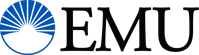 Teacher: ______________________________   Course:  _____________________________________	Visit Date: ______________________    Observer: 	_________________________________________	Procedures:The colleague observer meets with the faculty candidate after the class visit to review results.The colleague observer gives a copy to the faculty candidate.The observer submits the class visit evaluation form to the chair/director or the CRC chair.Based upon a class visit, please rate the following items where 5 is outstanding and 1 is unsatisfactory.  For electronic submission, please mark your choice with a bold circle. 5  4  3  2  1 	Clarity of major objectives in the class 5  4  3  2  1 	Planning and organization of the class presentation 5  4  3  2  1 	Clear explanations of the important ideas 5  4  3  2  1 	Teacher’s mastery of course content 5  4  3  2  1	Content and approach appropriate to the audience 5  4  3  2  1 	Teacher’s use of appropriate instructional technology, white board, etc. 5  4  3  2  1	Class content connected to faculty member’s scholarship/professional experience					 5  4  3  2  1 	Class time used well 5  4  3  2  1 	Student critical thinking and analysis encouraged 5  4  3  2  1 	Student creativity and imagination encouraged 5  4  3  2  1 	Student involvement encouraged 5  4  3  2  1     A liberal arts perspective demonstrated 5  4  3  2  1	A global perspective demonstrated   5  4  3  2  1 	Teacher’s openness to and respect for student viewpoints  5  4  3  2  1	Teacher adapts as needed 5  4  3  2  1     Teacher demonstrates a balance between high expectations and support 5  4  3  2  1	Teaching reflects EMU mission and values 5  4  3  2  1     Students and teacher actively engaged with each otherAny additional comments regarding the teaching effectiveness of this teacher:Please submit this form to the department chair/program director, candidate, and/or CRC chair electronically.	 